АДМИНИСТРАЦИЯ МУНИЦИПАЛЬНОГО РАЙОНАНЕФТЕГОРСКИЙ
САМАРСКОЙ ОБЛАСТИПОСТАНОВЛЕНИЕОТ 27.07.2019г. №850О подготовке документации по планировке территории для строительства линейного
объекта «Водоснабжение г.Нефтегорска. Этап И. Ветлянский артезианский водозабор»В целях создания условий устойчивого развития территории городского поселения Нефтегорск, в соответствии со статьями 8, 41, 42, 43, 45 Градостроительного кодекса Российской	Федерации,	постановлением	Администрации	муниципального районаНефтегорский от 22.02.2018г. №231 «Об утверждении Порядка подготовки документации по планировке территории, разрабатываемой	на основании решения Администрациимуниципального района Нефтегорский Самарской области, и принятия решения об утверждении документации по планировке территории», Администрация муниципального района НефтегорскийПОСТАНОВЛЯЕТ:Принять решение о разработке документации по планировке территории линейного объекта «Водоснабжение г.Нефтегорска. Этап II. Ветлянский артезианский водозабор» согласно приложению №1 к настоящему постановлению.Разработать документацию по планировке территории для размещения линейного объекта, указанного в пункте 1 настоящего постановления, на основании результатов инженерных изысканий в срок - 5 месяцев.Подготовку документации по планировке территории для строительства линейного объекта «Водоснабжение г.Нефтегорска. Этап II. Ветлянский артезианский водозабор» вести в соответствии с техническим заданием, согласно приложению №2 к настоящему постановлению.Определить состав материалов документации по планировке территории согласно статей 42, 43 Градостроительного кодекса Российской Федерации.Для согласования проекта планировки и проекта межевания территории предоставить в Администрацию муниципального района Нефтегорский следующие материалы:основная часть, подлежащая утверждению, на бумажном носителе и в электронном виде в формате, соответствующем требованиям органа, уполномоченного Правительством Российской Федерации на осуществление государственного кадастрового учета, государственной регистрации прав, ведение Единого государственного реестра недвижимости и предоставление сведений, содержащихся в Едином государственном реестре недвижимости,материалы по обоснованию на бумажном носителе и в электронном виде в формате, соответствующем требованиям органа, уполномоченного Правительством Российской Федерации на осуществление государственного кадастрового учета, государственной регистрации прав, ведение Единого государственного реестра недвижимости и предоставление сведений, содержащихся в Едином государственном реестре недвижимости, в составе,сведений, содержащихся в Едином государственном реестре недвижимости, в составе, определенном статьями 42, 43 Градостроительного кодекса Российской Федерации, в томчисле:согласие правообладателей земельных участков на размещение объекта капитального строительства;технические условия на присоединение к инженерным коммуникациям;технические условия на пересечение инженерных коммуникаций;заключение министерства культуры Самарской области;заключение Управления по недропользованию по Самарской области;заключение	министерства	лесного	хозяйства,	охраны	окружающей	среды	иприродопользования Самарской области о наличии (отсутствии) особо охраняемых природных территорий регионального значения;заключение	министерства	лесного	хозяйства,	охраны	окружающей	среды	иприродопользования Самарской области о наличии (отсутствии) участков лесного фонда;заключение	министерства	лесного	хозяйства,	охраны	окружающей	среды	иприродопользования Самарской области о наличии (отсутствии) водных объектов;заключение Управления федеральной службы по надзору в сфере природопользования по Самарской области о наличии (отсутствии) особо охраняемых природных территорий федерального значения.Установить срок подачи физическими и (или) юридическими лицами предложений, касающихся порядка, сроков подготовки и содержания документации по планировке территории, указанной в пункте 1 настоящего постановления, в Администрацию муниципального района Нефтегорский до 05.08.2019 года.Опубликовать настоящее постановление в средствах массовой информации и разместить на официальном сайте Администрации муниципального района Нефтегорский в сети «Интернет».Настоящее постановление вступает в силу со дня его официального опубликования.Срок действия настоящего постановления составляет пять месяцев со дня его официального опубликования.муниципального райНефтегорскийГлава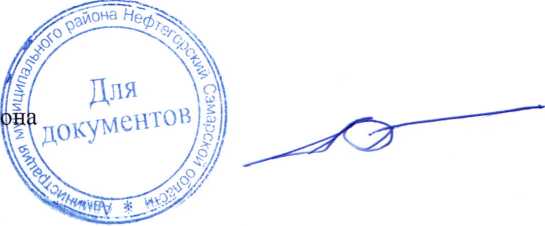 А.В. БаландинИ.Н. Пономарева (84670)21951; ;.'Г|ри ложениек постановлению Администрации
муниципального района Нефтегорский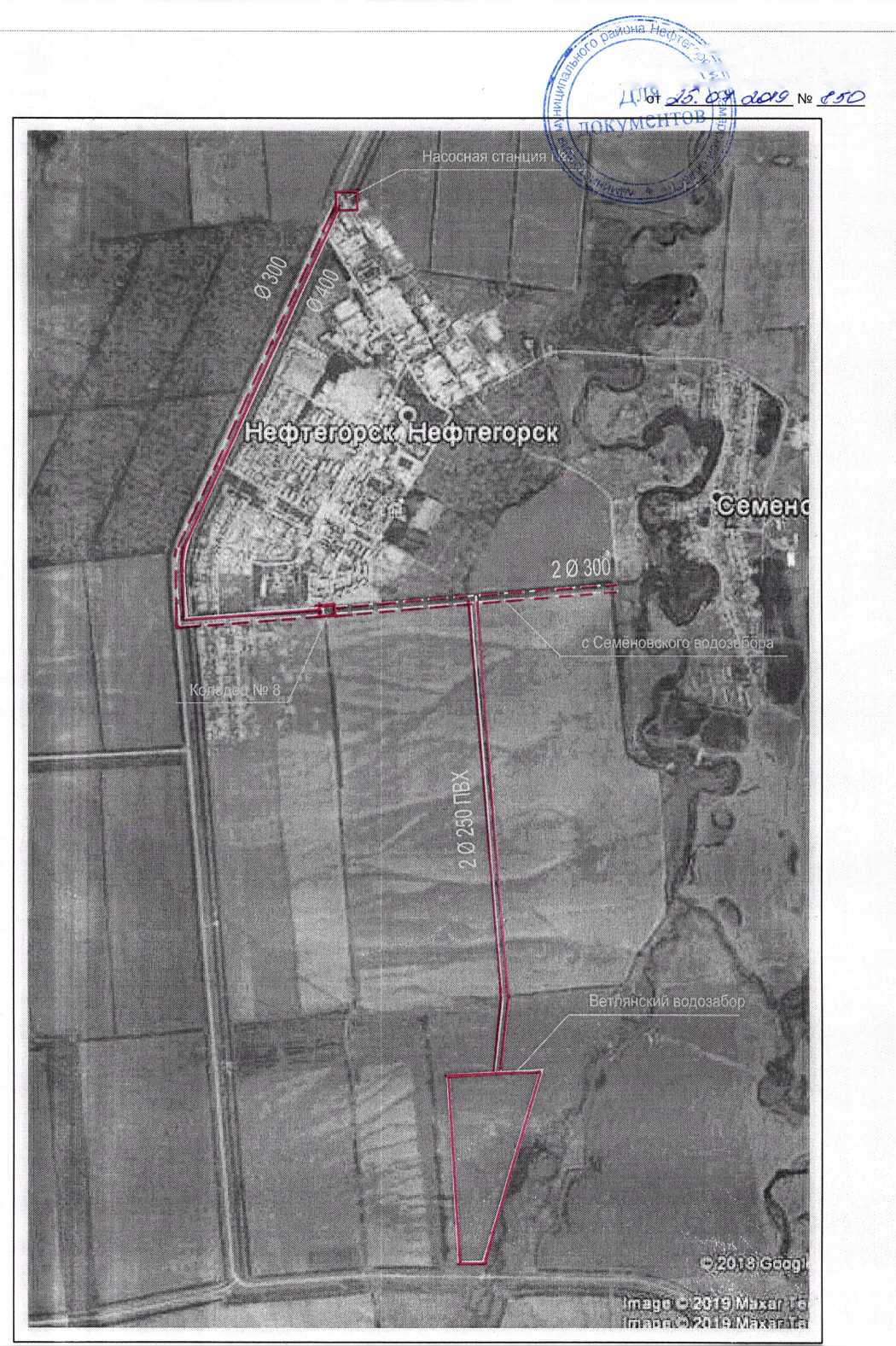 ние №2Администрацииона Нефтегорский>/д № с/./23УТВЕРЖДЕНОпостановлением Администрации муниципального района Нефтегорский(вид документа органа, уполномоченного на принятие решения о подготовке
документации по планировке территории)от "	"	2019. г. N	(дата и номер документа о принятии решения о подготовке документации по планировкетерритории)	Г лава муниципального района Нефтегорский	(должность уполномоченного лица органа, уполномоченного на принятие решения о
подготовке документации по планировке территории)А.В. Баландин(подпись уполномоченного лица органа,	(расшифровка подписи)уполномоченного на принятие решения о подготовке
документации по планировке территории)М.П.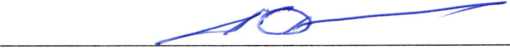 ЗАДАНИЕна разработку документации по планировке территориив границах городского поселения Нефтегорск и сельского поселения Зуевка	муниципального района Нефтегорский Самарской области	(наименование территории, наименование объекта (объектов) капитального строительства, для размещенияДля строительства линейного объекта «Водоснабжение г.Нефтегорска. Этап II.	Ветлянский артезианский водозабор»	которого (которых) подготавливается документация по планировке территории)1.2.3.4.Наименование позиции Вид разрабатываемой документации по планировке территории Заявитель подготовки документации по планировке территории Источникфинансирования работ по подготовке документации по планировке территории Вид и наименование планируемого к размещению объектаСодержание		проект планировки территории, содержащий проект
межевания территорииАдминистрация муниципального района Нефтегорский,
ОГРН 1026303857436, ИНН 6377002690,446600, Самарская область, г.Нефтегорск, ул. Ленина, 2
Средства бюджета Администрации муниципального
района Нефтегорский Самарской областиДля строительства объекта «Водоснабжение г.Нефтегорска.
Этап II. Ветлянский артезианский водозабор» (водозабор,
напорный водовод, высоковольтная электролиния ВЛ-6 кВ)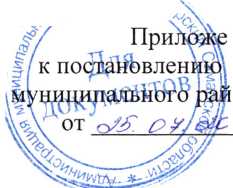 капитального
строительства, его
основные характеристикиНаселенные пункты,
поселения,городские
округа, муниципальные
районы, в отношении
территорий которых
осуществляется
подготовка документации
по планировке
территории, описание
границ территории, в
отношении которой
осуществляется
подготовка документации
по планировке территорииСостав документации по
планировке территорииСрок проведения работ по
подготовке документации
по планировке
территории, месяцевНефтегорский район, городское поселение Нефтегорск, сельское поселение ЗуевкаРаздел I. Проект планировки территории. Графическая часть.Раздел II. Положение о размещении линейного объекта. Раздел III. Материалы по обоснованию проекта планировки территории. Графическая часть.Раздел IV. Материалы по обоснованию проекта планировки территории. Пояснительная записка.Раздел V. Проект межевания территории. Основная часть. Материалы по обоснованию.5 месяцев